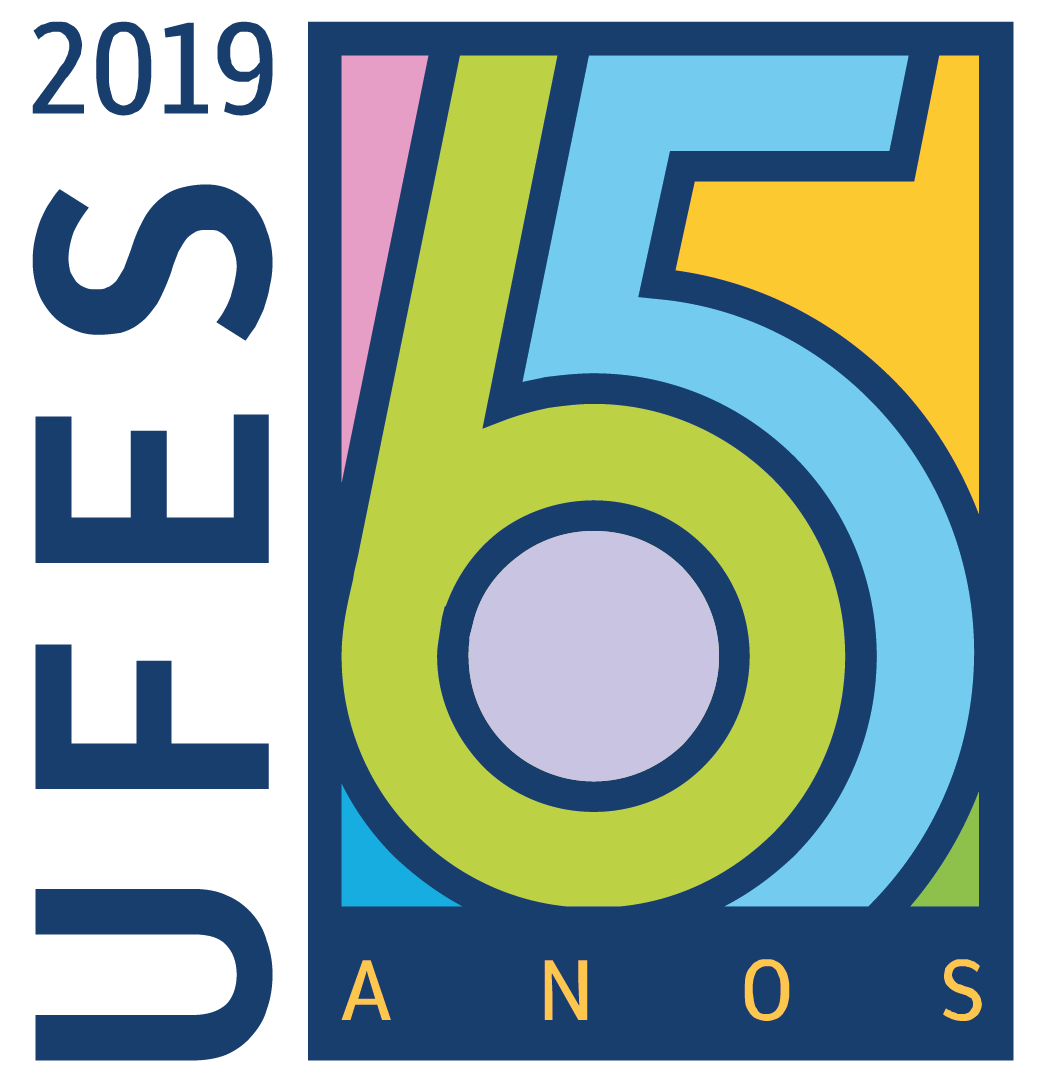 UNIVERSIDADE FEDERAL DO ESPÍRITO SANTOPRÓ-REITORIA DE GRADUAÇÃOCoordenação de Matrícula e Controle Acadêmico – CMCA / DRCA / PROGRADUNIVERSIDADE FEDERAL DO ESPÍRITO SANTOPRÓ-REITORIA DE GRADUAÇÃOCoordenação de Matrícula e Controle Acadêmico – CMCA / DRCA / PROGRADUNIVERSIDADE FEDERAL DO ESPÍRITO SANTOPRÓ-REITORIA DE GRADUAÇÃOCoordenação de Matrícula e Controle Acadêmico – CMCA / DRCA / PROGRADUNIVERSIDADE FEDERAL DO ESPÍRITO SANTOPRÓ-REITORIA DE GRADUAÇÃOCoordenação de Matrícula e Controle Acadêmico – CMCA / DRCA / PROGRADUNIVERSIDADE FEDERAL DO ESPÍRITO SANTOPRÓ-REITORIA DE GRADUAÇÃOCoordenação de Matrícula e Controle Acadêmico – CMCA / DRCA / PROGRADUNIVERSIDADE FEDERAL DO ESPÍRITO SANTOPRÓ-REITORIA DE GRADUAÇÃOCoordenação de Matrícula e Controle Acadêmico – CMCA / DRCA / PROGRADUNIVERSIDADE FEDERAL DO ESPÍRITO SANTOPRÓ-REITORIA DE GRADUAÇÃOCoordenação de Matrícula e Controle Acadêmico – CMCA / DRCA / PROGRADUNIVERSIDADE FEDERAL DO ESPÍRITO SANTOPRÓ-REITORIA DE GRADUAÇÃOCoordenação de Matrícula e Controle Acadêmico – CMCA / DRCA / PROGRADUNIVERSIDADE FEDERAL DO ESPÍRITO SANTOPRÓ-REITORIA DE GRADUAÇÃOCoordenação de Matrícula e Controle Acadêmico – CMCA / DRCA / PROGRADREQUERIMENTOAPROVEITAMENTO DE ESTUDOS / DISPENSA DE DISCIPLINAS / ELETIVA PARA OPTATIVAREQUERIMENTOAPROVEITAMENTO DE ESTUDOS / DISPENSA DE DISCIPLINAS / ELETIVA PARA OPTATIVAREQUERIMENTOAPROVEITAMENTO DE ESTUDOS / DISPENSA DE DISCIPLINAS / ELETIVA PARA OPTATIVAREQUERIMENTOAPROVEITAMENTO DE ESTUDOS / DISPENSA DE DISCIPLINAS / ELETIVA PARA OPTATIVAREQUERIMENTOAPROVEITAMENTO DE ESTUDOS / DISPENSA DE DISCIPLINAS / ELETIVA PARA OPTATIVAREQUERIMENTOAPROVEITAMENTO DE ESTUDOS / DISPENSA DE DISCIPLINAS / ELETIVA PARA OPTATIVAREQUERIMENTOAPROVEITAMENTO DE ESTUDOS / DISPENSA DE DISCIPLINAS / ELETIVA PARA OPTATIVACURSO / CENTRO:CURSO / CENTRO:CURSO / CENTRO:CURSO / CENTRO:CURSO / CENTRO:CURSO / CENTRO:CURSO / CENTRO:CURSO / CENTRO:CURSO / CENTRO:CURSO / CENTRO:CURSO / CENTRO:CURSO / CENTRO:Nº DOCUMENTO: 23068.23068.23068.23068.CURSO / CENTRO:CURSO / CENTRO:CURSO / CENTRO:CURSO / CENTRO:CURSO / CENTRO:CURSO / CENTRO:CURSO / CENTRO:CURSO / CENTRO:CURSO / CENTRO:CURSO / CENTRO:CURSO / CENTRO:CURSO / CENTRO:Acompanhe em “www.protocolo.ufes.br”Acompanhe em “www.protocolo.ufes.br”Acompanhe em “www.protocolo.ufes.br”Acompanhe em “www.protocolo.ufes.br”Acompanhe em “www.protocolo.ufes.br”MATRÍCULA:MATRÍCULA:MATRÍCULA:MATRÍCULA:ESTUDANTE:ESTUDANTE:ESTUDANTE:ESTUDANTE:ESTUDANTE:ESTUDANTE:ESTUDANTE:ESTUDANTE:ESTUDANTE:ESTUDANTE:ESTUDANTE:ESTUDANTE:ESTUDANTE:DISCIPLINA(S) CURSADA(S)DISCIPLINA(S) CURSADA(S)DISCIPLINA(S) CURSADA(S)DISCIPLINA(S) CURSADA(S)DISCIPLINA(S) CURSADA(S)DISCIPLINA(S) CURSADA(S)DISCIPLINA(S) CURSADA(S)Marque “X”Marque “X”DISCIPLINA(S) EQUIVALENTE(S) NO VÍNCULO ATUALDISCIPLINA(S) EQUIVALENTE(S) NO VÍNCULO ATUALDISCIPLINA(S) EQUIVALENTE(S) NO VÍNCULO ATUALDISCIPLINA(S) EQUIVALENTE(S) NO VÍNCULO ATUALDISCIPLINA(S) EQUIVALENTE(S) NO VÍNCULO ATUALDISCIPLINA(S) EQUIVALENTE(S) NO VÍNCULO ATUALMarque “X”DEFERIMENTO(S p/ Sim e N p/ Não)CódigoNomeNomeNomeNomeNomeNomeNa UFESEm outra IESCódigoCódigoNomeNomeNomeNomeELETIVA P/ OPTATIVANesse caso, preencher somente “DISCIPLINA(S) CURSADA(S)”DEFERIMENTO(S p/ Sim e N p/ Não)123456789Data do requerimento:Data do requerimento:Assinaturado(a) estudante:Assinaturado(a) estudante:Assinatura com Carimbodo(a) Coordenador de Curso:(Pode ser substituída pela assinatura digital no "Lepisma")Assinatura com Carimbodo(a) Coordenador de Curso:(Pode ser substituída pela assinatura digital no "Lepisma")Assinatura com Carimbodo(a) Coordenador de Curso:(Pode ser substituída pela assinatura digital no "Lepisma")Assinatura com Carimbodo(a) Coordenador de Curso:(Pode ser substituída pela assinatura digital no "Lepisma")DOCUMENTAÇÃO EXIGIDA(Resoluções CEPE 23/1997 e 15/1999)DOCUMENTAÇÃO EXIGIDA(Resoluções CEPE 23/1997 e 15/1999)Disciplinas cursadas na UFES:[APROVEITAMENTO DE ESTUDOS]Somente este formulário devidamente preenchido e assinado pelo(a) estudante solicitante.(Lei nº 13.460/2017 e Decreto nº 9.094/2017)Disciplinas cursadas na UFES:[APROVEITAMENTO DE ESTUDOS]Somente este formulário devidamente preenchido e assinado pelo(a) estudante solicitante.(Lei nº 13.460/2017 e Decreto nº 9.094/2017)Disciplinas cursadas na UFES:[APROVEITAMENTO DE ESTUDOS]Somente este formulário devidamente preenchido e assinado pelo(a) estudante solicitante.(Lei nº 13.460/2017 e Decreto nº 9.094/2017)Disciplinas cursadas na UFES:[APROVEITAMENTO DE ESTUDOS]Somente este formulário devidamente preenchido e assinado pelo(a) estudante solicitante.(Lei nº 13.460/2017 e Decreto nº 9.094/2017)Disciplinas cursadas em outra Instituição [DISPENSA]: Histórico Escolar atualizado;  Programa das disciplinas cursadas;  Estrutura curricular do curso onde essas disciplinas foram cursadas, conforme orientado pela legislação em vigor; Número do ato de autorização ou reconhecimento do Curso e da Instituição e respectivas datas de publicação no Diário Oficial da União.Quando se tratar de disciplina cursada no exterior, os itens III e IV acima serão substituídos por documentação Consular que ateste serem os estudos realizados em Instituição reconhecida de ensino superior no país de origem.Disciplinas cursadas em outra Instituição [DISPENSA]: Histórico Escolar atualizado;  Programa das disciplinas cursadas;  Estrutura curricular do curso onde essas disciplinas foram cursadas, conforme orientado pela legislação em vigor; Número do ato de autorização ou reconhecimento do Curso e da Instituição e respectivas datas de publicação no Diário Oficial da União.Quando se tratar de disciplina cursada no exterior, os itens III e IV acima serão substituídos por documentação Consular que ateste serem os estudos realizados em Instituição reconhecida de ensino superior no país de origem.Disciplinas cursadas em outra Instituição [DISPENSA]: Histórico Escolar atualizado;  Programa das disciplinas cursadas;  Estrutura curricular do curso onde essas disciplinas foram cursadas, conforme orientado pela legislação em vigor; Número do ato de autorização ou reconhecimento do Curso e da Instituição e respectivas datas de publicação no Diário Oficial da União.Quando se tratar de disciplina cursada no exterior, os itens III e IV acima serão substituídos por documentação Consular que ateste serem os estudos realizados em Instituição reconhecida de ensino superior no país de origem.Disciplinas cursadas em outra Instituição [DISPENSA]: Histórico Escolar atualizado;  Programa das disciplinas cursadas;  Estrutura curricular do curso onde essas disciplinas foram cursadas, conforme orientado pela legislação em vigor; Número do ato de autorização ou reconhecimento do Curso e da Instituição e respectivas datas de publicação no Diário Oficial da União.Quando se tratar de disciplina cursada no exterior, os itens III e IV acima serão substituídos por documentação Consular que ateste serem os estudos realizados em Instituição reconhecida de ensino superior no país de origem.Disciplinas cursadas em outra Instituição [DISPENSA]: Histórico Escolar atualizado;  Programa das disciplinas cursadas;  Estrutura curricular do curso onde essas disciplinas foram cursadas, conforme orientado pela legislação em vigor; Número do ato de autorização ou reconhecimento do Curso e da Instituição e respectivas datas de publicação no Diário Oficial da União.Quando se tratar de disciplina cursada no exterior, os itens III e IV acima serão substituídos por documentação Consular que ateste serem os estudos realizados em Instituição reconhecida de ensino superior no país de origem.Disciplinas cursadas em outra Instituição [DISPENSA]: Histórico Escolar atualizado;  Programa das disciplinas cursadas;  Estrutura curricular do curso onde essas disciplinas foram cursadas, conforme orientado pela legislação em vigor; Número do ato de autorização ou reconhecimento do Curso e da Instituição e respectivas datas de publicação no Diário Oficial da União.Quando se tratar de disciplina cursada no exterior, os itens III e IV acima serão substituídos por documentação Consular que ateste serem os estudos realizados em Instituição reconhecida de ensino superior no país de origem.Disciplinas cursadas em outra Instituição [DISPENSA]: Histórico Escolar atualizado;  Programa das disciplinas cursadas;  Estrutura curricular do curso onde essas disciplinas foram cursadas, conforme orientado pela legislação em vigor; Número do ato de autorização ou reconhecimento do Curso e da Instituição e respectivas datas de publicação no Diário Oficial da União.Quando se tratar de disciplina cursada no exterior, os itens III e IV acima serão substituídos por documentação Consular que ateste serem os estudos realizados em Instituição reconhecida de ensino superior no país de origem.Disciplinas cursadas em outra Instituição [DISPENSA]: Histórico Escolar atualizado;  Programa das disciplinas cursadas;  Estrutura curricular do curso onde essas disciplinas foram cursadas, conforme orientado pela legislação em vigor; Número do ato de autorização ou reconhecimento do Curso e da Instituição e respectivas datas de publicação no Diário Oficial da União.Quando se tratar de disciplina cursada no exterior, os itens III e IV acima serão substituídos por documentação Consular que ateste serem os estudos realizados em Instituição reconhecida de ensino superior no país de origem.Disciplinas cursadas em outra Instituição [DISPENSA]: Histórico Escolar atualizado;  Programa das disciplinas cursadas;  Estrutura curricular do curso onde essas disciplinas foram cursadas, conforme orientado pela legislação em vigor; Número do ato de autorização ou reconhecimento do Curso e da Instituição e respectivas datas de publicação no Diário Oficial da União.Quando se tratar de disciplina cursada no exterior, os itens III e IV acima serão substituídos por documentação Consular que ateste serem os estudos realizados em Instituição reconhecida de ensino superior no país de origem.Disciplinas cursadas em outra Instituição [DISPENSA]: Histórico Escolar atualizado;  Programa das disciplinas cursadas;  Estrutura curricular do curso onde essas disciplinas foram cursadas, conforme orientado pela legislação em vigor; Número do ato de autorização ou reconhecimento do Curso e da Instituição e respectivas datas de publicação no Diário Oficial da União.Quando se tratar de disciplina cursada no exterior, os itens III e IV acima serão substituídos por documentação Consular que ateste serem os estudos realizados em Instituição reconhecida de ensino superior no país de origem.Disciplinas cursadas em outra Instituição [DISPENSA]: Histórico Escolar atualizado;  Programa das disciplinas cursadas;  Estrutura curricular do curso onde essas disciplinas foram cursadas, conforme orientado pela legislação em vigor; Número do ato de autorização ou reconhecimento do Curso e da Instituição e respectivas datas de publicação no Diário Oficial da União.Quando se tratar de disciplina cursada no exterior, os itens III e IV acima serão substituídos por documentação Consular que ateste serem os estudos realizados em Instituição reconhecida de ensino superior no país de origem.